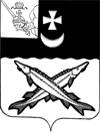 БЕЛОЗЕРСКИЙ МУНИЦИПАЛЬНЫЙ ОКРУГ ВОЛОГОДСКОЙ ОБЛАСТИ П О С Т А Н О В Л Е Н И ЕГЛАВЫ БЕЛОЗЕРСКОГО МУНИЦИПАЛЬНОГО ОКРУГАОт  01.01.2023  №5Об утверждении Кодекса этики и служебногоповедения лиц, замещающих муниципальныедолжности, муниципальных служащихорганов местного самоуправленияБелозерского муниципальногоокруга Вологодской областиВ соответствии с Федеральными законами от 25 декабря . № 273-ФЗ «О противодействии коррупции», от 2 марта . № 25-ФЗ «О муниципальной службе в Российской Федерации» с изменениями и дополнениями, от 3 декабря 2012 г. № 230-ФЗ «О контроле за соответствием расходов лиц, замещающих государственные должности, и иных лиц их доходам», на основании Типового кодекса этики и служебного поведения государственных служащих Российской Федерации и муниципальных служащих, утвержденного решением президиума Совета при Президенте Российской Федерации по противодействию коррупции от 23 декабря 2010 года (протокол №21) ПОСТАНОВЛЯЮ:1. Утвердить Кодекс этики и служебного поведения лиц, замещающих муниципальные должности, муниципальных служащих органов местного самоуправления Белозерского муниципального округа (прилагается).2. Признать утратившими силу постановления администрации района от 03.03.2011 №242 № «Об  утверждении Кодекса этики и служебного поведения лиц, замещающих муниципальные должности, муниципальных служащих органов местного самоуправления Белозерского муниципального района», от 29.06.2011 №756 «О внесении дополнений в Кодекс этики и служебного поведения лиц, замещающих муниципальные должности, муниципальных служащих органов местного самоуправления Белозерского муниципального района», от 03.12.2014 №1602 «О внесении изменений в Кодекс этики и служебного поведения лиц, замещающих муниципальные должности, муниципальных служащих органов местного самоуправления Белозерского муниципального района» признать утратившими силу.3. Руководителям органов местного самоуправления округа, управляющему делами администрации округа,  руководителям структурных подразделений со статусом юридического лица администрации округа  ознакомить с Кодексом, утвержденным настоящим постановлением лиц, замещающих муниципальные должности, муниципальных служащих Белозерского муниципального округа. 4. Контроль за исполнением настоящего постановления оставляю за собой.5.Настоящее постановление вступает в силу с 01.01.2023 года и подлежит размещению на официальном  сайте Белозерского муниципального округа в информационно-телекоммуникационной сети «Интернет».Глава округа:                                                        Д.А. СоловьевУтвержден постановлением Главы округаот 01.01.2023 №5Кодекс этики и служебного поведения лиц, замещающих муниципальные должности, муниципальных служащих органов местного самоуправления Белозерского муниципального округа Общие положения1. Настоящий Кодекс этики и служебного поведения лиц, замещающих муниципальные должности, муниципальных служащих органов местного самоуправления Белозерского муниципального округа (далее - Кодекс) разработан в соответствии с положениями Конституции Российской Федерации, Международного кодекса поведения государственных должностных лиц (Резолюция 51/59 Генеральной Ассамблеи ООН от 12 декабря .), Модельного закона «Об основах муниципальной службы» (принят на 19-м пленарном заседании Межпарламентской Ассамблеи государств - участников Содружества Независимых Государств (постановление № 19-10 от 26 марта .), федеральных законов от 25 декабря . № 273-ФЗ «О противодействии коррупции», от 2 марта . № 25-ФЗ «О муниципальной службе в Российской Федерации», от 3 мая 2011 г. № 92-ФЗ «О внесении изменения в статью 14 Федерального закона «О муниципальной службе в Российской Федерации», от 3 декабря 2012 г. № 230-ФЗ «О контроле за соответствием расходов лиц, замещающих государственные должности, и иных лиц их доходам», других федеральных законов, содержащих ограничения, запреты и обязанности для муниципальных служащих, Указа Президента Российской Федерации от 12 августа . № 885 «Об утверждении общих принципов служебного поведения государственных служащих» и иных нормативных правовых актов Российской Федерации, а также основан на общепризнанных нравственных принципах и нормах российского общества и государства.2. Настоящий Кодекс представляет собой свод общих принципов профессиональной служебной этики и основных правил служебного поведения, которыми должны руководствоваться лица, замещающие муниципальные должности, муниципальные служащие независимо от замещаемой ими должности.3. Гражданин Российской Федерации, претендующий на замещение муниципальной должности, должности муниципальной службы обязан ознакомиться с положениями настоящего Кодекса и соблюдать их в процессе своей служебной деятельности.4. Лицо, замещающее муниципальную должность, муниципальный служащий должен принимать все необходимые меры для соблюдения положений настоящего Кодекса, а каждый гражданин Российской Федерации вправе ожидать от лица, замещающего муниципальную должность, муниципального служащего поведения в отношениях с ним в соответствии с положениями Кодекса.5. Целью Кодекса является установление этических норм и правил служебного поведения лиц, замещающих муниципальные должности, муниципальных служащих для достойного выполнения ими своей профессиональной деятельности, а также содействие укреплению авторитета лиц, замещающих муниципальные должности, муниципальных служащих, доверия граждан к органам местного самоуправления и обеспечение единых норм поведения.6. Кодекс призван повысить эффективность выполнения лицами, замещающими муниципальные должности, муниципальными служащими своих должностных обязанностей.7. Кодекс служит основой для формирования должной морали в сфере муниципальной службы, уважительного отношения к муниципальной службе в общественном сознании, а также выступает как институт общественного сознания и нравственности лиц, замещающих муниципальные должности, муниципальных служащих, их самоконтроля.8. Знание и соблюдение лицами, замещающими муниципальные должности, муниципальными служащими положений настоящего Кодекса является одним из критериев оценки качества их профессиональной деятельности и служебного поведения.II. Основные принципы и правила служебного поведения лиц, замещающих муниципальные должности, муниципальных служащих9. Основные принципы служебного поведения лиц, замещающих муниципальные должности, муниципальных служащих являются основой поведения граждан Российской Федерации в связи с замещением ими муниципальных должностей, нахождением их на муниципальной службе.10. Лица, замещающие муниципальные должности, муниципальные служащие, сознавая ответственность перед государством, обществом и гражданами, призваны:а) исполнять должностные обязанности добросовестно и на высоком профессиональном уровне в целях обеспечения эффективной работы органов местного самоуправления округа;б) исходить из того, что признание, соблюдение и защита прав и свобод человека и гражданина определяют основной смысл и содержание деятельности органов местного самоуправления;в) осуществлять свою деятельность в пределах полномочий соответствующего органа местного самоуправления округа;г) не оказывать предпочтения каким-либо профессиональным или социальным группам и организациям, быть независимыми от влияния отдельных граждан, профессиональных или социальных групп и организаций;д) исключать действия, связанные с влиянием каких-либо личных, имущественных (финансовых) и иных интересов, препятствующих добросовестному исполнению ими должностных обязанностей;е) уведомлять в письменной форме своего непосредственного начальника о личной заинтересованности при исполнении должностных обязанностей, которая может привести к конфликту интересов, и принимать меры по предотвращению подобного конфликта;ж) соблюдать установленные федеральными законами ограничения и запреты, исполнять обязанности, связанные с замещением муниципальной должности, прохождением муниципальной службы;з) соблюдать беспристрастность, исключающую возможность влияния на их служебную деятельность решений политических партий и общественных объединений;и) соблюдать нормы служебной, профессиональной этики и правила делового поведения;к) проявлять корректность и внимательность в обращении с гражданами и должностными лицами;л) проявлять терпимость и уважение к обычаям и традициям народов России и других государств, учитывать культурные и иные особенности различных этнических, социальных групп и конфессий, способствовать межнациональному и межконфессиональному согласию;м) воздерживаться от поведения, которое могло бы вызвать сомнение в добросовестном исполнении лицом, замещающим муниципальную должность, муниципальным служащим должностных обязанностей, а также избегать конфликтных ситуаций, способных нанести ущерб его репутации или авторитету органа местного самоуправления;н) принимать предусмотренные законодательством Российской Федерации меры по недопущению возникновения конфликта интересов и урегулированию возникших случаев конфликта интересов;о) не использовать служебное положение для оказания влияния на деятельность государственных органов, органов местного самоуправления, организаций, должностных лиц, государственных и муниципальных служащих и граждан при решении вопросов личного характера;п) воздерживаться от публичных высказываний, суждений и оценок в отношении деятельности органов местного самоуправления округа, его руководителей, если это не входит в должностные обязанности лица, замещающего муниципальную должность, муниципального служащего;р) соблюдать установленные в органах местного самоуправления правила публичных выступлений и предоставления служебной информации;с) уважительно относиться к деятельности представителей средств массовой информации по информированию общества о работе органа местного самоуправления, а также оказывать содействие в получении достоверной информации в установленном порядке;т) воздерживаться в публичных выступлениях, в том числе в средствах массовой информации, от обозначения стоимости в иностранной валюте (условных денежных единицах) на территории Российской Федерации товаров, работ, услуг и иных объектов гражданских прав, сумм сделок между резидентами Российской Федерации, показателей бюджетов всех уровней бюджетной системы Российской Федерации, размеров государственных и муниципальных заимствований, государственного и муниципального долга, за исключением случаев, когда это необходимо для точной передачи сведений либо предусмотрено законодательством Российской Федерации, международными договорами Российской Федерации, обычаями делового оборота;у) постоянно стремиться к обеспечению как можно более эффективного распоряжения ресурсами, находящимися в сфере его ответственности.11. Лица, замещающие муниципальные должности, муниципальные служащие обязаны соблюдать Конституцию Российской Федерации, федеральные конституционные и федеральные законы, иные нормативные правовые акты Российской Федерации, Вологодской области, нормативные правовые акты органов местного самоуправления округа.13. Лица, замещающие муниципальные должности, муниципальные служащие в своей деятельности не должны допускать нарушение законов и иных нормативных правовых актов, исходя из политической, экономической целесообразности либо по иным мотивам.14. Лица, замещающие муниципальные должности, муниципальные служащие обязаны противодействовать проявлениям коррупции и предпринимать меры по ее профилактике в порядке, установленном действующим законодательством и муниципальными правовыми актами.15. Лица, замещающие муниципальные должности, муниципальные служащие при исполнении ими должностных обязанностей не должны допускать личную заинтересованность, которая приводит или может привести к конфликту интересов.При замещении муниципальной должности, назначении на должность муниципальной службы и исполнении должностных обязанностей лица, замещающие муниципальные должности, муниципальные служащие обязаны заявить о наличии или возможности наличия у них личной заинтересованности, которая влияет или может повлиять на надлежащее исполнение ими должностных обязанностей.15. Лица, замещающие муниципальные должности, муниципальные служащие обязаны представлять сведения о своих доходах, об имуществе и обязательствах имущественного характера, а также о доходах, об имуществе и обязательствах имущественного характера своих супруги (супруга) и несовершеннолетних детей в соответствии с действующим законодательством, муниципальными правовыми актами органов местного самоуправления округа.16. Лица, замещающие муниципальные должности, муниципальные служащие обязаны уведомлять представителя нанимателя, органы прокуратуры Российской Федерации или другие государственные органы обо всех случаях обращения к нему каких-либо лиц в целях склонения его к совершению коррупционных правонарушений.Уведомление о фактах обращения в целях склонения к совершению коррупционных правонарушений, за исключением случаев, когда по данным фактам проведена или проводится проверка, является должностной обязанностью лица, замещающего муниципальную должность, муниципального служащего.17. Лицам, замещающим муниципальные должности, муниципальным служащим запрещается получать в связи с исполнением ими должностных обязанностей вознаграждения от физических и юридических лиц (подарки, денежное вознаграждение, ссуды, услуги материального характера, плату за развлечения, отдых, за пользование транспортом и иные вознаграждения). Подарки, полученные лицом, замещающим муниципальную должность, муниципальным служащим в связи с протокольными мероприятиями, со служебными командировками и с другими официальными мероприятиями, признаются муниципальной собственностью и передаются лицом, замещающим муниципальную должность, муниципальным служащим по акту в орган местного самоуправления, в котором он замещает муниципальную должность, должность муниципальной службы, за исключением случаев, установленных Гражданским кодексом Российской Федерации. 18. Лица, замещающие муниципальные должности, муниципальные служащие органов местного самоуправления не вправе принимать без письменного разрешения Главы округа награды, почетные и специальные звания (за исключением научных) иностранных государств, международных организаций, а также политических партий, других общественных объединений и религиозных объединений, если в их должностные обязанности входит взаимодействие с указанными организациями и объединениями.19. Лицо, замещающее муниципальную должность, муниципальный служащий могут обрабатывать и передавать служебную информацию при соблюдении действующих в органе местного самоуправления норм и требований, принятых в соответствии с законодательством Российской Федерации.20. Лицо, замещающее муниципальную должность, муниципальный служащий обязаны принимать соответствующие меры по обеспечению безопасности и конфиденциальности информации, за несанкционированное разглашение которой они несут ответственность или (и) которая стала известна им в связи с исполнением ими должностных обязанностей.21.  Лица, замещающие муниципальные должности, муниципальные служащие, наделенные организационно-распорядительными полномочиями, должны быть образцом профессионализма, безупречной репутации, способствовать формированию в органе местного самоуправления либо его подразделении благоприятного для эффективной работы морально-психологического климата.22. Лица, замещающие муниципальные должности, муниципальные служащие, наделенные организационно-распорядительными полномочиями по отношению к другим лицам, замещающим муниципальные должности, должности муниципальной службы призваны:а) принимать меры по предотвращению и урегулированию конфликта интересов;б) принимать меры по предупреждению коррупции;в) не допускать случаев принуждения лиц, замещающих муниципальные должности, муниципальных служащих к участию в деятельности политических партий и общественных объединений.23. Лица, замещающие муниципальные должности, муниципальные служащие, наделенные организационно-распорядительными полномочиями, обязаны принимать меры к тому, чтобы подчиненные ему лица, замещающие муниципальные должности, муниципальные служащие не допускали коррупционно опасного поведения, своим личным поведением подавать пример честности, беспристрастности и справедливости.24.  Лица, замещающие муниципальные должности, муниципальные служащие, наделенные организационно-распорядительными полномочиями по отношению к другим лицам, замещающим муниципальные должности, должности муниципальной службы несут ответственность в соответствии с действующим законодательством за действия или бездействие подчиненных ему сотрудников, нарушающих принципы этики и правила служебного поведения, если он не принял меры по недопущению таких действий или бездействия.III. Этические правила служебного поведения лиц,замещающих муниципальные должности, муниципальных служащих25. В служебном поведении лицам, замещающим муниципальные должности, муниципальным служащим необходимо исходить из конституционных положений о том, что человек, его права и свободы являются высшей ценностью, и каждый гражданин имеет право на неприкосновенность частной жизни, личную и семейную тайну, защиту чести, достоинства, своего доброго имени.26. В служебном поведении лица, замещающие муниципальные должности, муниципальные служащие воздерживаются от:а) любого вида высказываний и действий дискриминационного характера по признакам пола, возраста, расы, национальности, языка, гражданства, социального, имущественного или семейного положения, политических или религиозных предпочтений;б) грубости, проявлений пренебрежительного тона, заносчивости, предвзятых замечаний, предъявления неправомерных, незаслуженных обвинений;в) угроз, оскорбительных выражений или реплик, действий, препятствующих нормальному общению или провоцирующих противоправное поведение;г) курения во время служебных совещаний, бесед, иного служебного общения с гражданами.27. Лица, замещающие муниципальные должности, муниципальные служащие призваны способствовать своим служебным поведением установлению в коллективе деловых взаимоотношений и конструктивного сотрудничества друг с другом.Лица, замещающие муниципальные должности, муниципальные служащие должны быть вежливыми, доброжелательными, корректными, внимательными и проявлять терпимость в общении с гражданами и коллегами.28. Внешний вид лица, замещающего муниципальную должность, муниципального служащего при исполнении им должностных обязанностей определяется Правилами внутреннего трудового распорядка органов местного самоуправления округа, в зависимости от условий службы и формата служебного мероприятия должен способствовать уважительному отношению граждан к органам местного самоуправления, соответствовать общепринятому деловому стилю, который отличают официальность, сдержанность, традиционность, аккуратность. Внешний вид предполагает: деловой, классический стиль одежды, умеренность в контрастности цветов. Исключаются: спортивная форма одежды и обуви, короткие юбки, глубокие вырезы блузки и платья, а также бриджи, капри, шорты, джинсы.IV. Ответственность за нарушение положений Кодекса29. Нарушение лицом, замещающим муниципальную должность, муниципальным служащим положений настоящего Кодекса подлежит рассмотрению на заседании Комиссии по соблюдению требований к служебному поведению муниципальных служащих и урегулированию конфликта интересов органа местного самоуправления округа, структурного подразделения со статусом юридического лица администрации округа, а в случаях, предусмотренных действующим законодательством, нарушение положений Кодекса влечет применение к лицу, замещающему муниципальную должность, муниципальному служащему мер юридической ответственности.Соблюдение лицами, замещающими муниципальные должности, муниципальными служащими положений настоящего Кодекса учитывается при проведении аттестаций, формировании кадрового резерва для выдвижения на вышестоящие должности, а также при наложении дисциплинарных взысканий.